Тернопільська загальноосвітня школа І-ІІІ ступенів №2Тернопільської міської ради Тернопільської областіГодина спілкування«Жити по совісті»Підготувала і провелавчитель початкових класів Троян М. С.                                                    Тернопіль 2014Мета: допомогти усвідомити й конкретизувати поняття "совість", "муки сумління»;розвивати здібності розуміти і аналізувати вчинки інших людей; вчити розбиратися у людських недоліках, представлених у  літературних творах; допомогти дітям зазирнути у свій внутрішній світ й "поговорити " із своєю совістю. Матеріали:роздатковий матеріал: паперові серденька, смужки паперу, аркуші паперу для записів; підставка із свічкою для спалювання поганих думок; музичний супровід; книги В.О.Сухомлинського;оформлення дошки: українські народні поговірки, намальоване крейдою велике серце.Хід заняттяВчитель.     Доброго ранку бажаю вам я,Дітки кмітливі, ви - дружна сім 'я. Бачу, ви працювати охочі, Тому і сяють допитливі очі, Один одному посміхнемося І мерщій до роботи берімося.- Діти, сьогодні мені хочеться розглянути дуже важливу тему: Що таке совість. Що значить жити за совістю. Безсовісність та втрата совісті. Сьогодні нам у цьому допоможуть книги В.О.Сухомлинського та народна мудрість.
Учні.1. Ви, мабуть, досить часто чули від дорослих, які вас оточують, наступне: "Як вам не совісно?", "Де ви совість свою загубили?". В мудрій книзі написано, що совість - це один із засобів, яким душа вчить людину правильним вчинкам. Совість - це "крик душі".2. Совість - це потужний голос серця на захист іншого і сила, яка руйнує людський егоїзм.Учитель.   Я пропоную   на   прикладах розібратися  у   тонкощах   цього поняття. Але спочатку група бібліографів  нагадає нам  хто  такий  Василь Сухомлинський, та розкажуть про його життя. 
Учні. Повідомлення групи «бібліографів»Народився Василь Олександрович Сухомлинський у 1918 р. в с. Василівка на Кіровоградщині в незаможній сім'ї.2. Батько його, Олександр Омелянович, орав, працював столяром і теслею, майстрував інструменти та колеса.3. Мама, Оксана Юдівна, працювала в колгоспі. У Василя Олександровича було двоє братів — Іван і Сергій і сестра Меланія.4. Зимовими вечорами, коли мама сиділа над шитвом, вона розказувала дітям казки. Змалку батьки виховувати в дітей любов до книги.5. Василь Олександрович ріс допитливим і цікавим. Любив малювати, мав чудову пам'ять.6. Понад 35 років працював Василь Олександрович учителем і директором Павлишської школи.7. У педагогічному щоденнику він записував свої спостереження за поведінкою дітей. А потім складав повчальні оповідання та казки.8. Вірш «Слово про вчителя»Вчитель, герой і поет, Світлі ідеї йогоЗ серцем палаючим Данко, Вічні, як води ДніпровіСправжній поет-гуманіст Він видатний педагог,Щастя творив до останку. Повен добра і любові.Дітям життя присвятив, Василь Сухомлинський -Все їм віддав без вагання, вчитель народний по-праву,Він їх безмежно любив, Як нам його не любить!Знав їх сердець поривання. Він наша гордість і слава.1.Проблемна ситуація.—  Цікаво, кого ж ми тут зустрінемо? А що ж це за хлопчики, і чому вони такі сумні? Можливо, їм потрібна допомога? Ось, що з ними трапилося.Петрик і Тарасик були хорошими друзями, доки з ними не трапилася прикра пригода.Якось вони їхали автобусом зі школи додому. На зупинці зайшли дві старенькі бабусі. Петрик помітив, що їм важко стояти і відвернув очі до вікна.—  Сідайте, будь ласка, бабусю, — раптом почув він і озирнувся.Тарасик стояв, рукою вказуючи на вільне місце для однієї із бабусь.—  Дякую, синку, — мовила та і погладила хлопчика по голівці, — з тебе виросте совісна людина.Тарасик усміхнувся, йому стало так світло на душі від зробленого вчинку. А Петрикові стало соромно. Його щічки палали, та все ж він не поступився місцем для бабусі.На кінцевій зупинці бабуся звернулися до Петрика з такими словами:—  А з тебе, сину, не виросте хорошої людини, бо не поважаєш ти старших. Але пам’ятай, як ти будеш ставитися до людей, так і вони ставитимуться до тебе. Ти ще малий. Подумай над моїми словами.Петрику стало соромно, і він образився на свого друга. Адже, якби Тарасик не звільнив місця, то бабуся не звернула б уваги на нього.2.   Бесіда.—  Чи правильно вчинив Петрик? Тарасик?—  Чому було соромно Петрикові?—  Чому бабуся назвала Тарасика чесною, совісною людиною?—  А якби ви вчинили на місці хлопчиків?—  Чи справедливо звинуватив Петрик Тарасика у своєму вчинку?—    Бувають вчинки, про які ми жалкуємо все життя. їх хочеться забути, а пам’ять повертає до них знову і знову — це наша совість не дає нам спокою.Совість — це критична оцінка людиною власних вчинків. Недарма кажуть, що найцінніша прикраса — чиста совість.—   Діти, я думаю, що Петрик зрозуміє свою помилку і стане хорошим, ввічливим хлопчиком. А ми помандруємо до наступної зупинки.Озеро Чесності—  Діти, яких людей можна назвати чесними?—  Можливо, ви не раз були в таких ситуаціях:•   розбили мамину улюблену чашку;•   отримали двійку з читання;•   розбили сусідське вікно.І як хочеться це приховати, як хочеться сказати: «Це не я»! Але, хочі  важко, та потрібно сказати правду. Адже гірка правда краща за солодку брехню, і як би ми не намагалися приховати її, вона завжди стає відомою.Учні.   
1. Якщо людина зробила щось погане, починає себе звинувачувати й сварити, кається, жалкує про скоєне, то кажуть, що у людини (в серці) є совість, прокинулася, заговорила совість. Коли у людини є совість, вона розуміє, що поступила неправильно і некрасиво.
2. Коли людина ненавидить себе і страждає через свій негарний вчинок, говорять, що людина відчуває муки сумління. В народі у такому випадку говорять: " Стид, хоч і не дим, а очі виїсть".
3. Безсовісною називають людину, яка не вміє слухати голос серця, яка любить сильно тільки саму себе і не думає про інших, майже не знає, що таке совість. Вона робить погані вчинки і не відчуває своєї провини
4. Людина без совісті не бачить зла і неподобства. Вона поступово стає все гірше і гірше, тому що не відчуває мук сумління після поганих вчинків.
5. Кажуть : "Совість - учитель людини". Яким же чином нам жити?
6. Поступати за совістю. Навчитися зазирати у серце, а воно підкаже, як правильно чинити. Адже совість живе у серці.
7. Чим повинно бути наповнене серце, щоб жити за совістю, за правилами честі.
(Роздуми дітей і заповнення відповідями намальованого на дошці серця людськими якостями: милосердя, совість, чесність, справедливість, любов до ближніх, шанобливість, доброта, лінивство, безсоромність, гнів, злість, жадність, гординя, заздрість, щедрість. Добрі якості поміщаємо у серце, а злі – викидаємо).
8. Дитина, яка живе за совістю, має багато друзів, вона усміхається життю, вона чесна і порядна, їй радісно і легко живеться, а батькам учителі дякують за гарне виховання.
Учитель. Як же людині боротися з муками сумління?  (Відповіді дітей). 
- Існує прекрасна традиція серед людей - це один день на рік, коли всі люди просять один у одного прощення. Цей день так і називається - Прощена неділя. Можливо, вдома хтось із вас і дотримується такої традиції.
- Я хочу вам запропонувати ще однин крок до очищення сумління. Вам на парти покладено паперові серденька двох кольорів: червоне і чорне. На червоному я пропоную вам написати ту рису характеру, яку ви хотіли б мати (можна підглянути до нашого великого серця на дошці). А на чорних напишіть негативну рису, якої ви хотіли б позбавитись. Можете бути щирими і чесними, тому що ніхто без вашого дозволу не читатиме ваші одкровення. А й більше: чорні сердечка ми складемо ось на цю тацю (вчитель тримає металеву тацю, на якій стоїть свічка). Ми після заняття вийдемо на вулицю, запалимо свічку - світло миру та любові і спалимо всі наші негативні риси. 
(Діти виконують запропоновані види роботи).
- Вашим домашнім завданням було підготувати прислів'я про совість. Прошу поділіться хто знайшов.Від людини втаїш, а від совісті не втаїш.Нечиста совість спати не дає.Совість без зубів, а гризе.Той, хто не має совісті вдома, не матиме й на людях.Хто знав стид, той має совість.Страшно буває тому, в кого совість нечиста.Ні стиду, ні сорому, в ніяку сторону.Совість - це наглядач і суддя доброчинстваУ кого совісті нема — нема й сорому.Голосок дзвенячий, а совість свиняча.Яка совість, така й честь.Душа християнська, та совість циганська.Хоч совість і беззуба, а до смерті загризти може.- Буває і так, що ми втрачаємо Божий дарунок, коли не хочемо робити добра собі й іншим людям. Хтось із нас сердиться, ображається, лінується, не слухається батьків і не допомагає їм, отже, зло також знаходить місце в душі. Але наш Творець не залишає нас, він дав нам у душі особливий голос. Цей голос підказує нам, що добре, а що погано. Він є в душі кожної людини і називається совістю. Совість спонукає соромитися лихих вчинків і перемагати зло добром. Совість у нашій душі — це неначе вогник свічки (запалюю свічку), коли совість не спить — світло в душі людській. Якщо ми не забуватимемо про неї, питатимемо її: "Чи добре те, що я роблю?", то совість наша ніколи не згасне. А якщо не берегти її — будемо злими, байдужими до людей, ледачими, і вогник погасне, у душі запанує пітьма, і ніхто не підкаже, як робити добро і не чинити зла.
Учень.   Сказав Господь: "Збирай скарби на небі". А як їх там збирати, знаєш те? -В журбі і в щасті, в будь-якій потребі Плекай свій скарб: це - серце золоте.Роби добро і не чекай подяки, Шукай повсюди чисте і святе, Та обминай спокуси усілякі - Отак здобудеш серце золоте.Ти добрий з усіма і не ледачий,Та журишся і думаєш про те,Що справ твоїх ніхто, мовляв, не бачить? Бог бачить твоє серце золоте.І у лиху, нерадісну годину, Як посмішка недобра розцвіте, Звелить Господь:" Облиште цю дитину! У неї серце справді золоте!"Вірш «Доброта»
Донечка:Мамо, люба, глянь, як сяють ясні зорі золоті!Мати:Кажуть люди: то не зорі, Сяють душі то святі. Кажуть, хто у нас на світі Вік свій праведно прожив, Хто умів людей любити, Зла нікому не робив, Бог послав того на небо, Ясной зіркою сіять...Донечка:Правда, мамо, то все душі,А не зорі там горять.Так навчи ж мене, голубко,Щоб і я так прожила,Щоб добро робити вміла,І робить не вміла зла.- А зараз я пропоную вам переглянути  казку « Золота рибка» (Обговорення  і відповіді дітей )3. Перевал  Кмітливих .Гра-змагання «Закінчіть  речення».Щоб друзів  мати, необхідно ....Справедлива  людина  завжди ....4. Мінне  поле.Гра-змагання  «Речення з помилками».•   Чесність — запорука  біди.•   Усе краще у людині починається з брехні.•   Чемний хлопчик  завжди  смикає  дівчат за коси.Продовжіть   думку :Я ДІЗНАВСЯ…Я ЗРОЗУМІВ …Учитель.- Я думаю, що ви сьогодні зрозуміли хоч  трішки, що таке совість, що добре, а що погано. Що людина не може вважатися справжньою людиною, якщо у неї немає совісті.Живи, добро звершай, Та нагород за це не вимагай, Хай  оживає істина стара: Усі.Людина починається з добра.  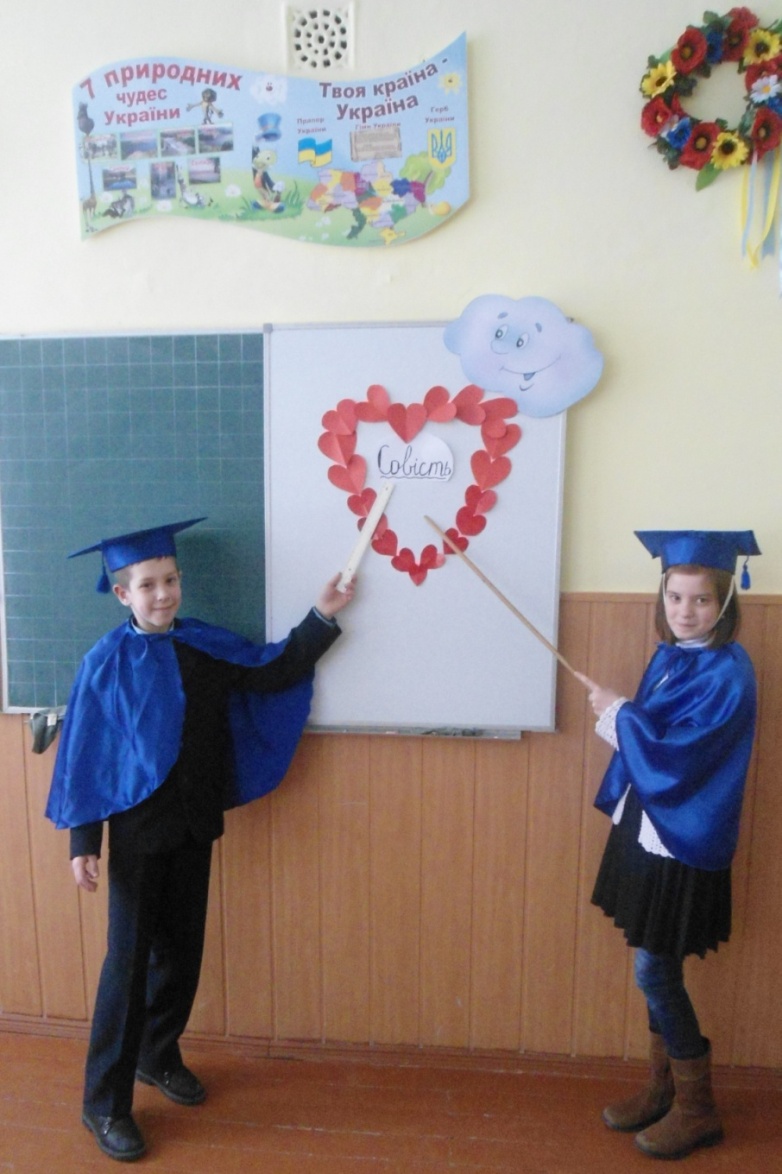 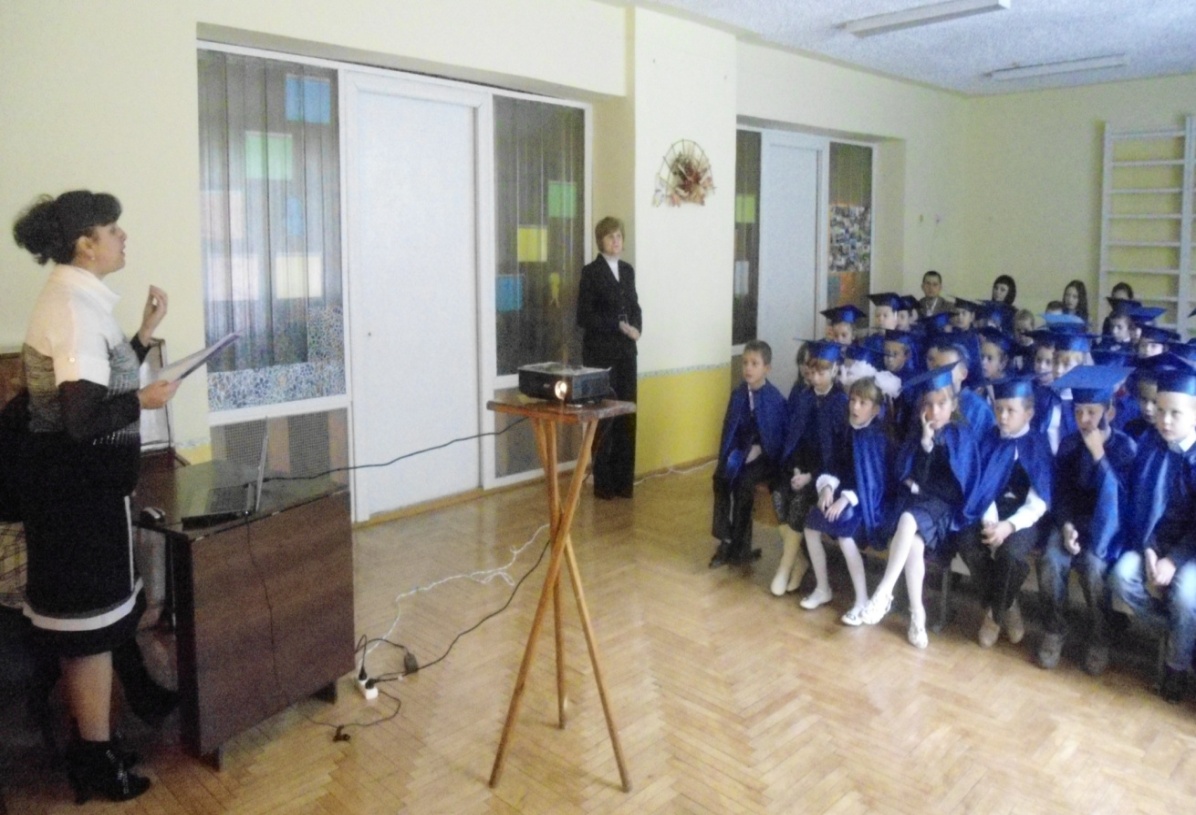 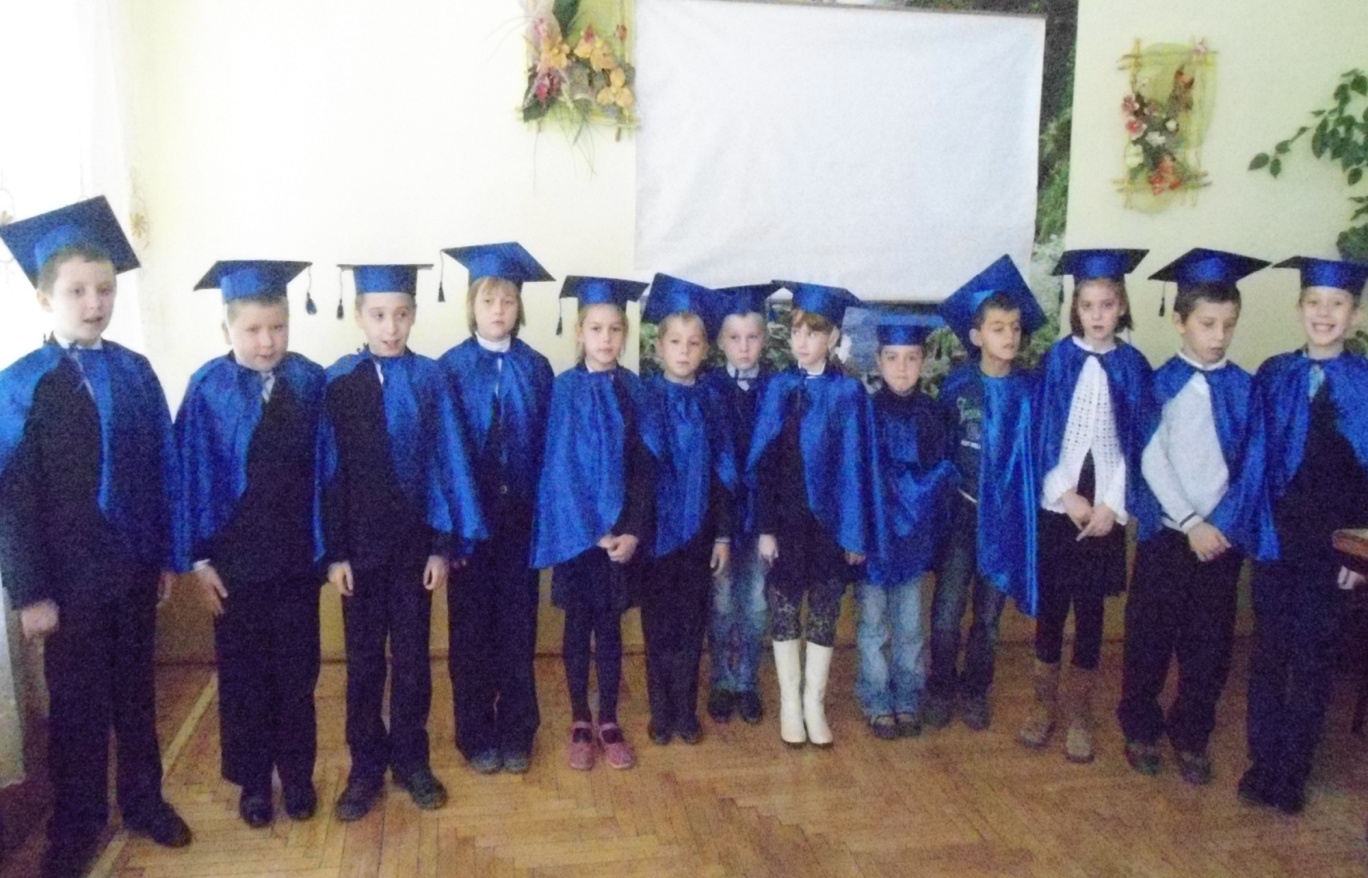 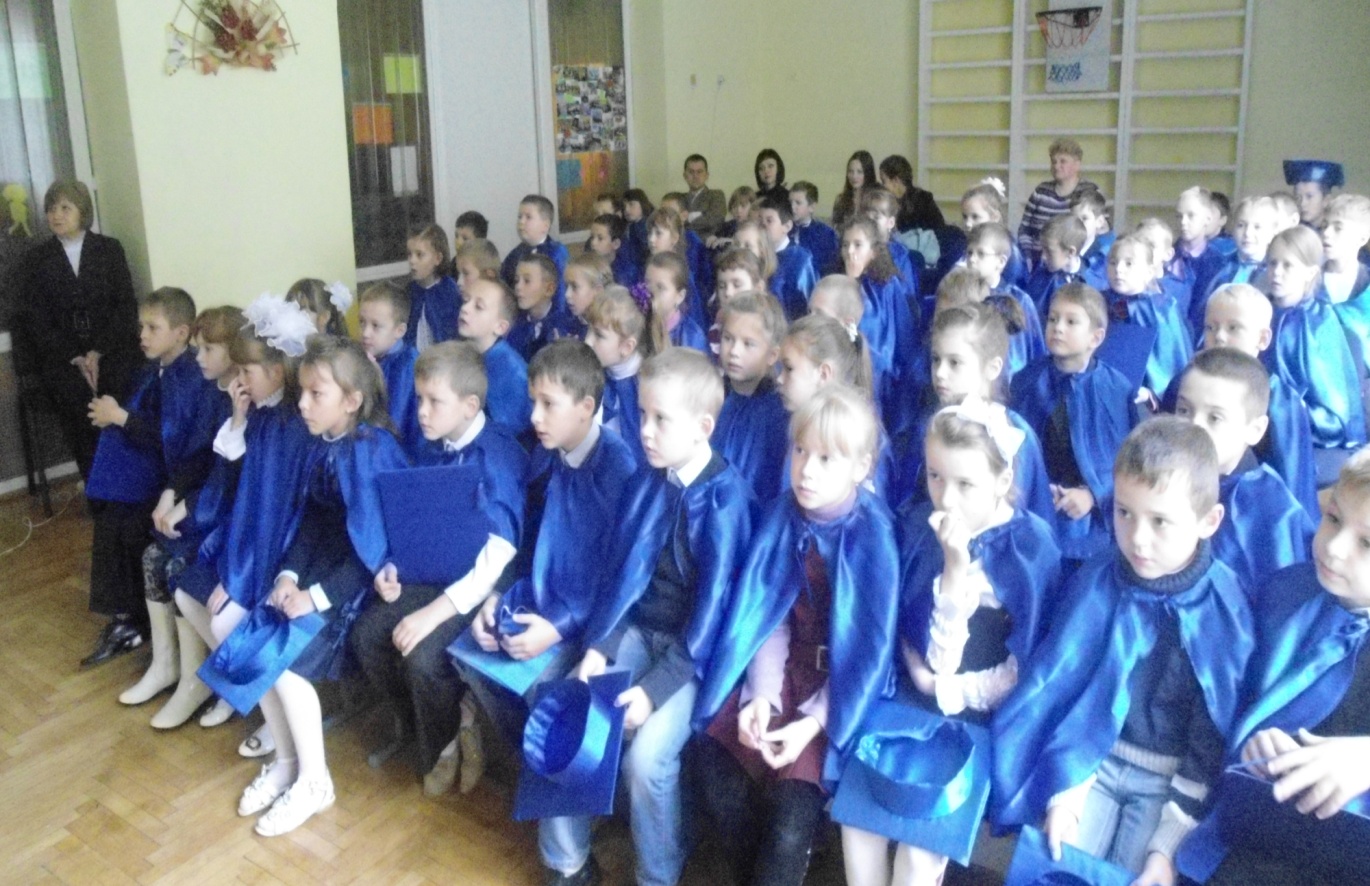 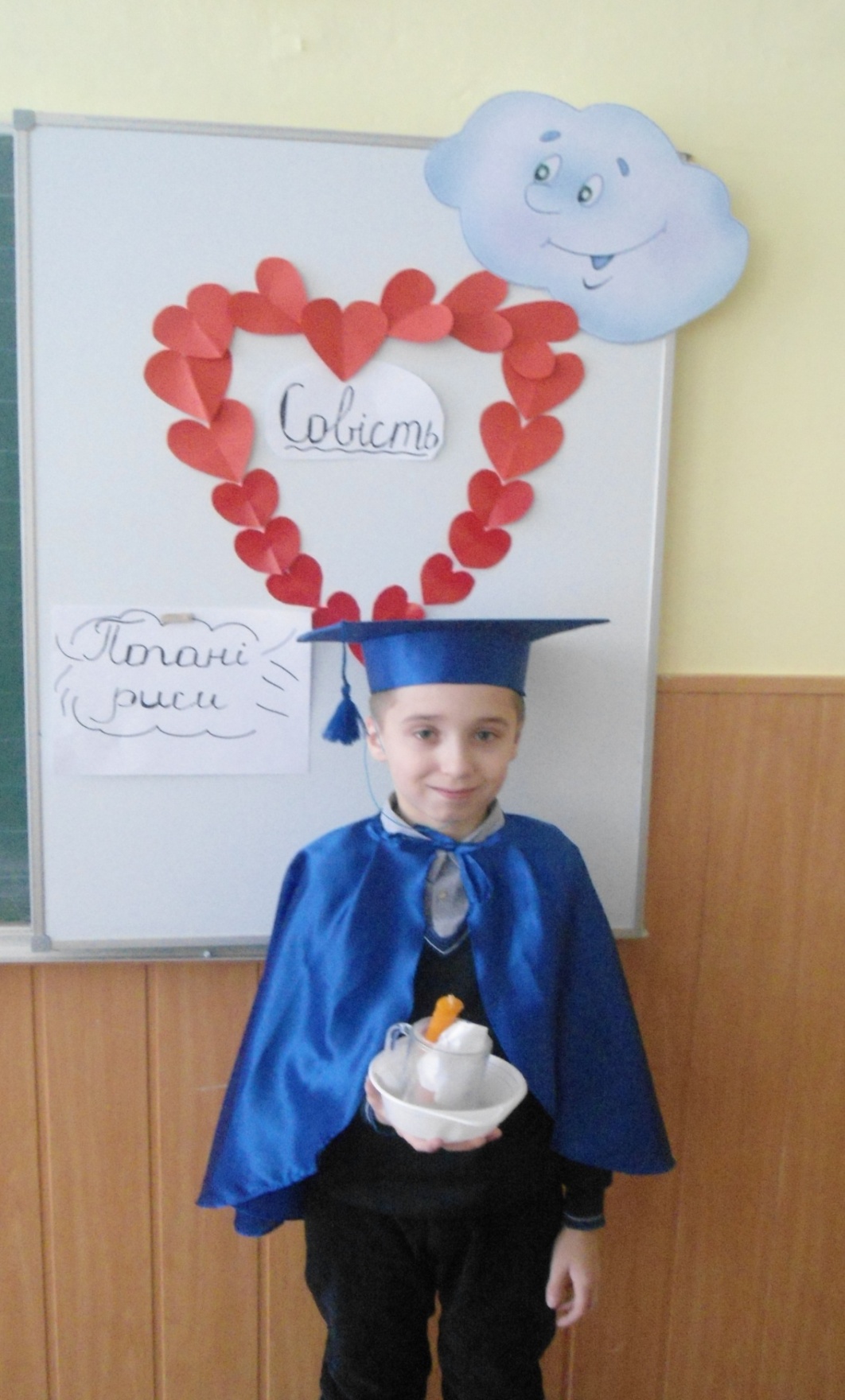 